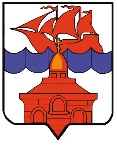 РОССИЙСКАЯ ФЕДЕРАЦИЯКРАСНОЯРСКИЙ КРАЙТАЙМЫРСКИЙ ДОЛГАНО-НЕНЕЦКИЙ МУНИЦИПАЛЬНЫЙ РАЙОНАДМИНИСТРАЦИЯ СЕЛЬСКОГО ПОСЕЛЕНИЯ ХАТАНГАПОСТАНОВЛЕНИЕ05.03.2024 г.                                                                                             № 032 -  ПО создании комиссии по проверке помещений, предоставляемых в избирательный период участковым избирательным комиссиям на выборах Президента Российской Федерации В соответствии с Федеральным законом от 12.06.2002 № 67-ФЗ                     «Об основных гарантиях избирательных прав и права на участие в референдуме граждан Российской Федерации», ПОСТАНОВЛЯЮ:Создать комиссию по проверке помещений, предоставляемых в избирательный период участковым избирательным комиссиям на выборах Президента Российской Федерации (далее - Комиссия), в составе согласно приложению № 1 к настоящему постановлению.Утвердить Положение о Комиссии согласно приложению № 2 к настоящему постановлению.                           Комиссии поручить:  3.1. провести проверку помещений, предоставляемых в избирательный период участковым избирательным комиссиям (далее - помещения), на предмет технического состояния помещений, обеспечения их противопожарной безопасности, организации охраны общественного порядка, бесперебойного тепло- электроснабжения;3.2. по результатам проверки помещений составить акт и представить Главе сельского поселения Хатанга.Опубликовать постановление в Информационном бюллетене Хатангского сельского Совета депутатов и Администрации сельского поселения Хатанга и на официальном сайте органов местного самоуправления сельского поселения Хатанга www.hatanga24.ru. Контроль за исполнением настоящего постановления возложить на заместителя Главы сельского поселения Хатанга по социальным вопросам, культуре и спорту Зоткину Т.В. Постановление вступает в силу в день его подписания.Глава сельского поселения Хатанга			 	        А.С. ДоронинПриложение № 1к постановлению Администрации сельского поселения Хатанга от 05.03.2024 г.  № 032 – ПСОСТАВкомиссии по проверке помещений, предоставляемых в избирательный период участковым избирательным комиссиям на выборах Президента Российской ФедерацииПриложение № 2 к постановлению Администрации сельского поселения Хатанга от 05.03.2024 г.  № 032 – ППоложениео комиссии по проверке помещений, предоставляемых в избирательный период участковым избирательным комиссиям на выборах Президента Российской Федерации1. Комиссия по проверке помещений, предоставляемых в избирательный период участковым избирательным комиссиям на выборах Президента Российской Федерации (далее - Комиссия), является координационным органом, образованным в целях проверки помещений, предоставляемых в избирательный период участковым избирательным комиссиям, на предмет технического состояния помещений, обеспечения их противопожарной безопасности, организации охраны общественного порядка, бесперебойного тепло - и электроснабжения.2. Комиссия в своей деятельности руководствуется Конституцией Российской Федерации, федеральными законами, указами и распоряжениями Президента Российской Федерации, иными федеральными и краевыми нормативными правовыми актами, а также настоящим положением.3. Комиссия имеет право:- запрашивать и получать в установленном порядке необходимые документы и информацию от органов и структурных подразделений Администрации муниципального района;- приглашать на свои заседания должностных лиц территориальных органов федеральных органов власти, органов местного самоуправления, а также представителей организаций, действующих на территории Таймырского Долгано-Ненецкого муниципального района.4. Комиссия осуществляет свою деятельность в форме выездных заседаний.5. Комиссия правомочна принимать решения, если на ее заседании присутствует не менее половины от общего числа состава Комиссии.6. В период временного отсутствия члена Комиссии его обязанность по участию в работе Комиссии возлагается на лицо, в установленном порядке его замещающее.7. Заседания Комиссии ведет председатель Комиссии, а в его отсутствие - заместитель председателя Комиссии. Решения Комиссии оформляются актом комиссионной проверки, который подписывается присутствующими членами Комиссии.8. Решение Комиссии принимается путем открытого голосования простым голосованием членов Комиссии, присутствующих на заседании.Приложение к Положению о комиссии по проверке помещений на выборах Президента Российской ФедерацииАкт комиссионной проверки от ______ марта  2024 года проверки помещения, предоставляемого участковой избирательной комиссии    Избирательный участок N ____________   Избирательный участок находится в помещении по адресу: Красноярский край, Таймырский Долгано-Ненецкий район, ____________________________________ул. _______________________________________ дом _____________Сведения о результатах проверки .______________________________________________________________________________________________________________________________________________________  ___________________________________________________________________________ Акт составлен в присутствии ( для поселковых УИК) _____________________________________________________ ___________________________________________________________________________Члены комиссии:1. ________________                                             ___________________________           (подпись)                                                                                                    (Ф.И.О.)2. ___________________________________________________________________3. __________________________________________________________________4. ___________________________________________________________________5. ____________________________________________________________________6. ____________________________________________________________________7. ____________________________________________________________________8. ____________________________________________________________________ Зоткина ТатьянаВалериевнаЗаместитель Главы сельского поселения Хатанга по социальным вопросам, культуре и спорту, председатель комиссии.Члены комиссии:Кузьмин Сергей Александрович Шейкин НиколайАлександровичГенеральный директор ООО «Энергия»;Директор ООО «ТАТ»;Степанов Александр АнатольевичСтарший инспектор капитан внутренней службы Отдела надзорной деятельности и профилактической работы Таймырского муниципального района по Красноярскому краю; Немченко Алексей АнатольевичЗаместитель нчальника 74 ПСЧ 16 ПСО ФПС ГПС ГУ МЧС России по Красноярскому краю капитан внутренней службы;Шерстобитова Марианна АлексеевнаДиректор МБУК «Хатангский культурно-досуговый комплекс»;Благодаров Константин АлександровичНемцов Валерий ВячеславовичНачальник Отделения полиции Отдела МВД РФ по Таймырскому Долгано- Ненецкому муниципальному району;Заместитель председателя  Таймырской Долгано-Ненецкой территориальной избирательной  комиссии  № 2 по Красноярскому краю; Балакирева Ирина Бакытовна Специалист 1 категории Территориального отдела п. Катырык Администрации сельского поселения Хатанга Чуприна АвгустаПавловна Начальник Территориального отдела п. Хета Администрации сельского поселения Хатанга; Елдогир ТатьянаАнатольевнаСпециалист 1 категории Территориального отдела п. Новая Администрации сельского поселения Хатанга; Черепанова ВераИвановна Начальник Территориального отдела п. Жданиха Администрации сельского поселения Хатанга; Попова МарияИльиничнаНачальник Территориального отдела                          п. Новорыбная Администрации сельского поселения Хатанга; Чуприна Оксана Петровна Специалист 1 категории Территориального отдела п. Попигай Администрации сельского поселения Хатанга; Антонова Анна АлексеевнаБатагай МаргаритаАлексеевнаСпециалист  1 категории Территориального отдела п. Сындасско Администрации сельского поселения Хатанга; Начальник Территориального отдела п. Кресты Администрации сельского поселения ХатангаNТребования, показателиПомещение для голосованияПомещение участковой избирательной комиссии1Использование помещений на предыдущих выборах2Удобство размещения участка, доступность для граждан3Возможность подъезда транспорта4Доступность для избирателей с ограниченными возможностями5Освещение (техническое состояние), аварийное освещение 6Отопление (техническое состояние)7Водоснабжение (техническое состояние)8Наличие средств пожаротушения, план эвакуации 9Наличие резервного электроснабжения10Наличие охранной сигнализации11Телефонная связь (указать номер)12Наличие отдельного входа и выхода (для помещений для голосования)13Возможность размещения и эксплуатации средств видеонаблюдения14Наличие вывески с наименованием УИК при входе в здание15Наличие вывески с наименованием выборов при входе в здание16Наличие стационарных ящиков для голосования17Наличие переносных ящиков для голосования18Наличие кабинок для голосования19Наличие условий для хранения избирательной документации20Наличие условий для размещения информационных стендов УИК21Настольные либо настенные часы22Столы, стулья (шт.)23Подходы к зданию (освещение, благоустройство)